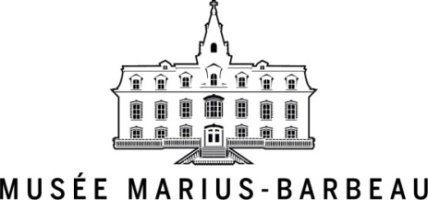 Fiche d’identificationVoici les informations à compléter : Nom	: 	Adresse	:   Ville 		:   Code postal:   Téléphone	:   Courriel	:	Catégorie (à cocher) :     Membre Ambassadeur               Individu 25 $      Famille 35 $   Membre Partenaire                         (35$  +  un don de 25$ à 99$)  Membre Bienfaiteur                        (35$  +  un don de 100$ à 999$)     Membre Prestige                              (un don de 1000$ et +)De quelle façon désirez-vous recevoir nos cartons invitations? 	 par la poste     par courriel Merci ! 